М. И. Цветаева – «самый трагический поэт XXвека». Поэзия Марины Цветаевой как история её жизниXI классТема: М. И. Цветаева – «самый трагический поэт XXвека». Поэзия Марины Цветаевой как история её жизни.«Домики старой Москвы», «Моим стихам, написанным так рано…», «Уж сколько их упало в эту бездну», «Мне нравится, что вы больны не мной…», «Имя твоё -  птица в руке».Цель: познакомить с вехами жизни М. Цветаевой, определить основные черты личности; показать богатство тем и мотивов лирики М. Цветаевой; создать атмосферу «погружения» в творчество мастера, способствовать формированию интереса к поэзии, развитию читательского вкуса.Тип урока: урок-обзор (урок любимого стихотворения о родине, любви, смысле жизни…)Оформление: кабинет оформлен как литературная гостиная рубежа XIX – XX веков: фотографии поэтов и писателей 20 – 30-х годов Оборудование: экран, мультимедийный проектор, компьютер, колонки для музыкального сопровождения, сборники стихов М. Цветаевой, XX века, в центре  - портрет М. Цветаевой.Методы обучения: репродуктивный, творческий.Формы деятельности: индивидуальная, фронтальная.Эпиграф (записан на доске): Возьмите стихи – это и есть моя жизнь…                                                                                             М. ЦветаеваХод урокаI.Организационный этап.Учитель. Дорогие ребята! Сегодня мы с вами встретимся с интересным и необычным поэтом М. И. Цветаевой. Она так и называла себя «поэт» и не любила слово «поэтесса».	Среди блистательных имен поэтов Серебряного века, наряду с такими именами как Владимир Маяковский, Сергей Есенин, творчество которых мы изучали на прошлых уроках , яркой звездой горит и имя Марины Цветаевой.	Для Цветаевой характерны предельная искренность, отношение к творчеству как « к священному ремеслу», теснейшая связь с родной землёй, её историей  и культурой, а также виртуозное владение словом. Всё это позволило встать ей в один ряд с крупнейшими лириками XX века.Учитель озвучивает цели урока.- Ребята, я попрошу вас быть сегодня моими помощниками и активными участниками в создании образа М. Цветаевой. Мы познакомимся с биографией поэтессы, послушаем песни, написанные на её стихи. Кроме этого, некоторые из вас выступят в роли биографов поэтессы.II.Изучение новой темы. - Прочтите эпиграф к нашему уроку. Как вы понимаете слова Цветаевой? (Стихи для Цветаевой есть жизнь, вся её жизнь отразилась в стихах.)	Ученик-биограф1. Презентация (жизнь и творчество М.Цветаевой)На экран проецируется куст рябины. Звон колоколов. Звучит стихотворение «Красной кистью…» в исполнении подготовленного ученика:Красной кистью рябина зажглась.Падали листья. Я родилась.Спорили сотни колоколов.День был субботний: Иоанн Богослов.Мне и доныне хочется грызтьЖаркой рябины горькую кисть. Учитель (ВЫВОД): Чтение стихотворений Цветаевой требует четкости, особого ритма, такта. Каждое слово обоснованно. Каждый знак препинания важен и единственно возможен.- Какова основная мысль стихотворения?(Поэт хочет раскрыть через образ рябины свою судьбу и судьбу русскую вообще. Марина – рябина –русская судьбина) Доводилось ли вам пробовать ягоды рябины? Какие они на вкус? -Почему именно рябина стала символом судьбы Цветаевой? Какой была ее судьба?(Ягоды рябины терпкие, горькие на вкус, рябина стала символом ее жизни и творчества потому, что в ее судьбе было много страданий и потерь).	Ученик-биограф 2.(презентация о жизни и творчестве М.Цветаевой)	Марина Цветаева родилась 8 октября 1892 года в Москве. Ее отец Иван Цветаев — доктор римской словесности, историк искусства, почетный член многих университетов и научных обществ, директор Румянцевского музея, основатель Музея изящных искусств (ныне — Государственный музей изобразительных искусств им. Пушкина). Мать Мария Мейн была талантливой пианисткой. Лишенная возможности делать сольную карьеру, она вкладывала всю энергию в то, чтобы вырастить музыкантов из своих детей — Марины и Анастасии.	Позже Марина писала о матери: «Весь дух воспитания — германский. Упоение музыкой, громадный талант (такой игры на рояле и на гитаре я уже не услышу!), способность к языкам, блестящая память, великолепный слог, стихи на русском и немецком языках, занятия живописью». После смерти матери – Марине Цветаевой на этот момент было 14 лет – занятия музыкой сошли на нет. Но мелодичность осталась в стихах, которые Цветаева начала писать еще в шестилетнем возрасте – сразу на русском, немецком и французском языках.	Ученик –биограф 3.В 1910 году Цветаева издала за свой счет первый поэтический сборник «Вечерний альбом». Отправила его на отзыв мэтру — Валерию Брюсову. Поэт-символист упомянул о молодом даровании в своей статье для журнала «Русская мысль»: «Когда читаешь ее книгу, минутами становится неловко, словно заглянул нескромно через полузакрытое окно в чужую квартиру и подсмотрел сцену, видеть которую не должны бы посторонние».На «Вечерний альбом» также откликнулись в печати Максимилиан Волошин и Николай Гумилев. В Коктебеле, в гостях у Волошина, Марина познакомилась с Сергеем Эфроном, сыном революционеров-народовольцев Якова Эфрона и Елизаветы Дурново. В январе 1912-го они обвенчались, а вскоре вышли две книги с «говорящими» названиями: «Волшебный фонарь» Цветаевой и «Детство» Эфрона. Следующий цветаевский сборник «Из двух книг» был составлен из ранее опубликованных стихов. Он стал своего рода водоразделом между мирной юностью и трагической зрелостью поэта.Первую Мировую войну маленькая семья – в 1912 году родилась дочь Ариадна – встретила в доме в Борисоглебском переулке. Сергей Эфрон готовился к поступлению в университет, Марина Цветаева писала стихи. С 1915 года Эфрон работал на санитарном поезде, в 1917-ом был мобилизован. Позже он оказался в рядах белогвардейцев, из Крыма с остатками разгромленной белой армии перебрался в Турцию, затем в Европу. Марина Цветаева, не получавшая в годы Гражданской войны известий от мужа, оставалась в Москве – теперь уже с двумя детьми.В 1925 году семья Цветаевых-Эфронов, уже с сыном Георгием, перебралась в Париж. Столица русского зарубежья встретила их, на первый взгляд, приветливо. С успехом прошел поэтический вечер Цветаевой, ее стихи публиковали. В 1928 году в Париже вышла книга «После России» — последний прижизненно изданный сборник поэта.Но разногласия между независимой Мариной Цветаевой и русской интеллигенцией старой закалки становились все более явными. Ее нравы слишком отличались от привычек мэтров, которые здесь царствовали: Дмитрия Мережковского и Зинаиды Гиппиус, Владислава Ходасевича и Ивана Бунина. Цветаева перебивалась случайными заработками: читала лекции, писала статьи, делала переводы. Ситуацию усугубляло то, что эмигранты, в большинстве не принявшие революцию, смотрели косо на Сергея Эфрона. Он стал открытым сторонником большевизма, вступил в ряды «Союза возвращения на родину». Эфрон настаивал, что попал в стан белогвардейцев почти случайно. В 1932 году он подал прошение, чтобы получить советский паспорт, и был завербован НКВД.Первой в марте 1937 года в Москву уехала Ариадна Эфрон. Выпускница Высшей школы Лувра, историк искусства и книжный график, она устроилась в советский журнал, который выходил на французском языке. Много писала, переводила. Осенью 1937 года, после участия в устранении советского агента-невозвращенца, бежал в Москву Эфрон. Его поселили на даче в Болшеве, и жизнь, казалось, наладилась.Марина Цветаева не разделяла восторгов своей семьи и надежд на счастливое будущее в Советском Союзе. И все-таки в июне 1939 года приехала в СССР. Через 2 месяца арестовали Ариадну, а еще через полтора — Сергея Эфрона. Для Марины и четырнадцатилетнего Георгия – по-домашнему Мура – начались мытарства. Жили они то у родственников в Москве, то на даче писательского Дома творчества в Голицыне. Пытались добиться свидания с родственниками или хоть что-то узнать о них.С большим трудом и не сразу удалось снять комнату, где Цветаева продолжала работать. Зарабатывала на жизнь переводами. В 1940 году вышла рецензия критика Зелинского, заклеймившего предполагавшуюся к выпуску книгу Цветаевой страшным словом «формализм». Для поэта это значило закрытие всех дверей. 8 августа 1941-го, в разгар фашистского наступления на Москву, Цветаева с сыном отправились с группой писателей в эвакуацию в волжский город Елабуга. Провожать их на речной вокзал пришли Борис Пастернак и молодой поэт Виктор Боков.♦ Сначала она вместе с сыном и другими эвакуированными семьями литераторов поселилась в библиотечном техникуме и начала искать работу. В дневниках Мура, что подтверждается другими источниками, говорится, что Марина Цветаева готова была взяться за любую работу. Правда, в ней не сильно нуждались. Сарафанное радио разнесло, что в город приехала белоэмигрантка. Она писала: "...посуду я мыть могу и французский преподавать". Да кому нужен был французский, когда шла война! "Положение наше беспросветно", - 20 августа констатирует Мур в своем дневнике. Деньги, а это 600 рублей, привезенных с собой, уходили быстро, да и вещей, которые можно продать, они привезли не так много, слишком поспешно эвакуировались. Работу в Елабуге Цветаева так и не нашла. Ученик – биограф 4.Ушла из жизни 31 августа 1941 года.Долгое время могилой Цветаевой, которая считалась женой и матерью врагов народа, да еще самоубийцей, никто не интересовался. И лишь в 1960 году приехавшая в Елабугу Анастасия Цветаева попыталась выяснить, где похоронена ее сестра. Она смогла лишь приблизительно определить место захоронения, установив там крест, где спустя годы была устроена могила.Ученик – биограф 5.ЛЮБОВНЫЕ ИСТОРИИ Марины ЦветаевойУченик – биограф 6.ИНТЕРЕСНЫЕ ФАКТЫЧтец1.(стихотворение «Идешь, на меня похожий…»)Идёшь, на меня похожий,Глаза устремляя вниз.Я их опускала – тоже!Прохожий, остановись!Прочти – слепоты куринойИ маков набрав букет –Что звали меня МаринойИ сколько мне было лет.Не думай, что здесь – могила,Что я появлюсь, грозя :Я слишком сама любилаСмеяться, когда нельзя!И кровь приливала к коже,И кудри мои вились:Я тоже была, прохожий!Прохожий, остановись!Сорви себе стебель дикийИ ягоду ему вслед:Кладбищенской земляникиКрупнее и слаще нет.Но только не стой угрюмо,Главу опустив на грудь.Легко обо мне подумай,Легко обо мне забудь.Как луч тебя освещает!Ты весь в золотой пыли:- И пусть тебя не смущаетМой голос из-под земли.(ученик комментирует стихотворение, называет тему)Чтец 2Стихотворение «Я с вызовом ношу его кольцо»(ученик комментирует стихотворение, называет тему)Учитель.Наш разговор о стихах Цветаевой был бы неполным, если бы мы не сказали о том, что её стихи необыкновенно музыкальны. Многие из них положены на музыку. Вы все, конечно, знаете фильм «Ирония судьбы, или с лёгким паром!» И, наверное, помните песню в исполнении Аллы Пугачёвой «Мне нравится…». Так вот, эти песни написаны на стихи Марины Цветаевой. Песен очень много. Их исполняют и барды, и популярные певцы.Чтец 3.Стихотворение «Мне нравится…»Демонстрируется фильм Эльдара Рязанова «Ирония судьбы или с лёгким паром» на фоне учащаяся исполняет песню «Мне нравится…» на стихи М. Цветаевой.(ученик комментирует стихотворение, называет тему)Мне нравится, что Вы больны не мной,Мне нравится, что я больна не Вами,Что никогда тяжелый шар земнойНе уплывет под нашими ногами.Мне нравится, что можно быть смешнойРаспущенной-и не играть словами,И не краснеть удушливой волной,Слегка соприкоснувшись рукавами.Мне нравится еще, что Вы при мнеСпокойно обнимаете другую,Не прочите мне в адовом огнеГореть за то, что я не Вас целую.Что имя нежное мое, мой нежный, неУпоминаете ни днем ни ночью — всуе...Что никогда в церковной тишинеНе пропоют над нами: аллилуйя!Спасибо Вам и сердцем и рукойЗа то, что Вы меня — не зная сами! —Так любите: за мой ночной покой,За редкость встреч закатными часами,За наши не-гулянья под луной,За солнце не у нас на головами,За то, что Вы больны — увы! — не мной,За то, что я больна — увы! — не Вами.(комментарий стихотворения «Мне нравится…»)“Мне нравится, что вы больны не мной” – это стихотворение о любви к недоступному мужчине. Героиня говорит ему о том, что она не больна им и счастлива, что он не болен ей также, но смысл произведения кардинально противоположен этому заявлению. Она на самом деле хотела бы пережить с ним все прекрасные любовные моменты, но – и это выражается в печальном “увы” – подобное невозможно.)Чтец 4.Стихотворение «Я тебя отвоюю у всех земель…»(Демонстрация фрагмент видеофильма «Страсти Христовы» , на фоне Ирина Аллегрова исполняет песню « Я тебя отвоюю…» на стихи Марины Цветаевой.)(ученик комментирует стихотворение, называет тему)Я тебя отвоюю у всех земель, у всех небес,Оттого что лес — моя колыбель, и могила — лес,Оттого что я на земле стою — лишь одной ногой,Оттого что я тебе спою — как никто другой.Я тебя отвоюю у всех времен, у всех ночей,У всех золотых знамен, у всех мечей,Я ключи закину и псов прогоню с крыльца —Оттого что в земной ночи я вернее пса.Я тебя отвоюю у всех других — у той, одной,Ты не будешь ничей жених, я — ничьей женой,И в последнем споре возьму тебя — замолчи! —У того, с которым Иаков стоял в ночи.Но пока тебе не скрещу на груди персты —О проклятие! — у тебя остаешься — ты:Два крыла твои, нацеленные в эфир, —Оттого что мир — твоя колыбель, и могила — мир!(комментарий стихотворения «Я тебя отвоюю…»В стихотворении «Я тебя отвоюю у всех земель, у всех небес» присутствует религиозная символика. В третьем четверостишии Цветаева упоминает Иакова — героя Пятикнижия. Самая известная история, связанная с этим персонажем, — его схватка с Богом. Считается, что во время ночного бдения к нему явился Господь в виде ангела. С ним Иаков боролся до рассвета, требуя благословения.В итоге он был награжден за свое рвение. Иаков получил не только благословение, но и новое имя — Израиль. В борьбе за возлюбленного лирическая героиня Цветаевой поистине не знает границ, не страшится никаких препятствий: … И в последнем споре возьму тебя — замолчи! — У того, с которым Иаков стоял в ночи. Если нужно будет мужчину отобрать у самого Бога, она не побоится, выстоит. Примечательно, что возлюбленный в последней строфе косвенно сравнивается с ангелом: «… Два крыла твои, нацеленные в эфир».)Чтец.5 Стихотворение «Слёзы»Слезы? Мы плачем о темной передней,Где канделябра никто не зажег;Плачем о том, что на крыше соседнейСтаял снежок;Плачем о юных, о вешних березках,О несмолкающем звоне в тени;Плачем, как дети, о всех отголоскахВ майские дни.Только слезами мы путь обозначимВ мир упоений, не данный судьбой...И над озябшим котенком мы плачем,Как над собой.Отнято все, — и покой и молчанье.Милый, ты много из сердца унес!Но не сумел унести на прощаньеНескольких слез.(Анализ стихотворения «Слёзы»)Когда лирическая героиня видит, как обнажается крыша соседнего дома, как тонкие деревья покрываются нежными почками, как поют птицы, она, возможно, невольно вспоминает, как встречала весну с возлюбленным. Но теперь она одна, её сердце разбито, а потому вид возрождающейся природы причиняет только боль, ведь её собственная душа не может оправиться от удара. Неслучаен здесь образ бедного котёнка, который дрожит от холода, подобно сердцу героини, что трепещет от страданий. Но жизненная трагедия не будет вечной. Поэтесса объясняет, что слёзы – это верный помощник. Они помогают излечиться от ран, унеся горе с собой. «Мир упоений» – так автор называет состояние покоя, наступающее после плача. По ласковому «милый», с которым героиня обращается к неверному возлюбленному, мы понимаем, что она простила его. А значит её скоро её боль утихнет.)Чтец 6.Стихотворение «Кошки»Максу ВолошинуОни приходят к нам, когда
У нас в глазах не видно боли.
Но боль пришла — их нету боле:
В кошачьем сердце нет стыда!Смешно, не правда ли, поэт,
Их обучать домашней роли.
Они бегут от рабской доли:
В кошачьем сердце рабства нет!Как ни мани, как ни зови,
Как ни балуй в уютной холе,
Единый миг — они на воле:
В кошачьем сердце нет любви!(Комментарий к стихотворению «Кошки».) Многие исследователи творчества Цветаевой считают, что в образе кошек она воплотила свои представления о свободной и независимой женской натуре.III. ОбобщениеАссоциация с именем Марины Цветаевой.IV.Подведение итогов урока. Рефлексия.V.Выставление отметок.VI.Домашнее задание . Заполнить анкету-партфолио по творчеству М ЦветаевойФ.И.О поэтессы___________________________Годы жизни_______________________________Семья          _______________________________Яркие жизненные впечатления___________________________Современники М. Цветаевой______________________________Сборники М. Цветаевой__________________________________Темы творчества________________________________________Какие факты из жизни вас удивили_________________________Моим стихам, написанным так рано,Что и не знала я, что я – поэт,Сорвавшимся, как брызги из фонтана,Как искры из ракет.Ворвавшимся, как маленькие черти,В святилище, где сон и фимиам,Моим стихам о юности и смерти-Нечитанным стихам!-Разбросанным в пыли по магазинам(Где их никто не брал и не берёт!),Моим стихам, как драгоценным винам,Настанет свой черёд.Май 1913.1)Для Цветаевой характерны предельная искренность, отношение к творчеству как « к священному ремеслу», теснейшая связь с родной землёй, её историей  и культурой, а также виртуозное владение словом. Всё это позволило встать ей в один ряд с крупнейшими лириками XX века.2) Сарафанное радио разнесло, что в город приехала белоэмигрантка. Она писала: "...посуду я мыть могу и французский преподавать". Да кому нужен был французский, когда шла война! "Положение наше беспросветно",3) Моим стихам, написанным так рано,Что и не знала я, что я – поэт,Сорвавшимся, как брызги из фонтана,Как искры из ракет.Ворвавшимся, как маленькие черти,В святилище, где сон и фимиам,Моим стихам о юности и смерти-Нечитанным стихам!-Разбросанным в пыли по магазинам(Где их никто не брал и не берёт!),Моим стихам, как драгоценным винам,Настанет свой черёд.Май 1913..Домашнее задание . М.А.Шолохов. Краткий очерк жизни и творчества. История создания романа –эпопеи «Тихий Дон»Книга 1., ч.1, гл.1-3; кн.3.ч.6.гл.12.Домашнее задание . М.А.Шолохов. Краткий очерк жизни и творчества. История создания романа –эпопеи «Тихий Дон»Книга 1., ч.1, гл.1-3; кн.3.ч.6.гл.12.Домашнее задание . М.А.Шолохов. Краткий очерк жизни и творчества. История создания романа –эпопеи «Тихий Дон»Книга 1., ч.1, гл.1-3; кн.3.ч.6.гл.12.Домашнее задание . М.А.Шолохов. Краткий очерк жизни и творчества. История создания романа –эпопеи «Тихий Дон»Книга 1., ч.1, гл.1-3; кн.3.ч.6.гл.12.Домашнее задание . М.А.Шолохов. Краткий очерк жизни и творчества. История создания романа –эпопеи «Тихий Дон»Книга 1., ч.1, гл.1-3; кн.3.ч.6.гл.12.Домашнее задание . М.А.Шолохов. Краткий очерк жизни и творчества. История создания романа –эпопеи «Тихий Дон»Книга 1., ч.1, гл.1-3; кн.3.ч.6.гл.12СЛАЙД. МЕМОРИАЛЧТЕЦ 16. В Елабуге открыт Мемориал Цветаевой. Это большая ротонда, в центре которой памятник, выполненный из чёрного мрамора. Его автор, главный архитектор Елабуги Фарид Галеев, с точностью воспроизвел портрет Марины Цветаевой, описанный её дочерью Ариадной Эфрон. Мемориал установлен рядом с домом на Малой Покровской.В августе, когда пламенеют рябиновые гроздья, так любимые Цветаевой, сюда едут поэты, учёные, занимающиеся изучением её творчества, искусствоведы, почитатели, которым нет числа. И не только из России. Сюда едут из Японии и Италии, из Франции и Чехии. Проходят международные конференции, цветаевские чтенияУЧИТЕЛЬ. Марина Цветаева вернулась и заняла место, по праву ей принадлежащее. Она верила, что почитатели сами найдут дорогу к её произведениям, просто не пришло ещё время. Сбылось её пророчество «Моим стихам, как драгоценным винам, настанет свой черёд…»- Заинтересовало ли вас творчество Марины Ивановны Цветаевой? Лёгкими или сложными для восприятия показались её стихи?(Удивительна трагическая судьба этой женщины, которая не согнулась, не изменила себе и своему таланту. Как много она перенесла!Стихи её очень глубокие. Каждое слово обосновано. Соглашаешься со словами Марины Цветаевой, что её стихи – это и есть её жизнь).ДОМАШНЕЕ ЗАДАНИЕ.Написать эссе на тему «Мои впечатления от первой встречи с творчеством М. Цветаевой» или составить тест «Жизненный и творческий путь М. Цветаевой».СЛАЙД №15. ПОРТРЕТМы лишь приоткрыли дверь в богатейший мир наследства М.Цветаевой. Надеюсь, что у вас возникло желание обратиться к поэзии Цветаевой и перелистать сборники её стихов.ПЕСНЯНаш разговор о стихах Цветаевой был бы неполным, если бы мы не сказали о том, что её стихи необыкновенно музыкальны. Многие из них положены на музыку. Вы все, конечно, знаете фильм «Ирония судьбы, или с лёгким паром!» И, наверное, помните песню в исполнении Аллы Пугачёвой «Мне нравится…». Так вот, эти песни написаны на стихи Марины Цветаевой. Песен очень много. Их исполняют и барды, и популярные певцы.В конце урока давайте послушаем песню на стихи Цветаевой в исполнении Ирины Аллегровой «Я тебя отвоюю у всех земель…»(
Марина Цветаева вступила в литературу в смутное время, на рубеже веков, когда многие поэты ощущали трагизм жизни. Конфликт со временем для нее оказался неизбежным. У нее был принцип, которому она следовала всегда: быть только самой собой. Но поэзия Цветаевой противостоит не времени и миру, а живущей в них пошлости, серости. Поэт – защитник миллионов обездоленных:Если душа родилась крылатой,Что ей хоромы - и что ей хаты!Что Чингиз-хан ей и что – Орда!Два на миру у меня врага,Два близнеца неразрывно – слитых:Голод голодных - и сытость сытых!Бывший белогвардейский офицер, Сергей Эфрон, испытывает горькое разочарование в белом движении. Он открыто заявляет об этом в печати. Не скрывает, что все его помыслы связаны с покинутой родиной. Именно там, считает он, рождается новый мир, с новыми возможностями самореализации человека.— Но там правят большевики! — пытается образумить мужа Марина.— Не имеет значения, — возражает Сергей. — Мы должны быть с народом!..Во искупление своей вины перед Родиной он становится одним из создателей «Общества возвращенцев» — желающих вернуться в Россию эмигрантов было достаточно.Ни сам Сергей, ни Марина представить себе не могли, к чему может привести подобный настрой. Профессиональные «ловцы душ» из сталинского НКВД давно «положили глаз» на будущего возвращенца.Он обратился в советское посольство, однако разрешения на выезд не получил. Одним из условий благополучного переезда в Россию было обязательное участие в деятельности НКВД. Тень осуждения пала и на поэтессу. Цветаеву перестали навещать друзья, и постепенно она начала осознавать, к чему может привести поспешное решение мужа.

Однако время не стояло на месте. В лице дочери Али Марина Цветаева также не могла найти единомышленника. Повзрослевшая Аля разделяла взгляды отца. Даже маленький сын Георгий (дома его звали Мур), чувствуя настроение взрослых, просил маму переехать в Россию. Теперь Цветаева верила только своему таланту. Она жила надеждой, что со временем сын станет на ее сторону и, более того, займет ее место. Но никто из детей не унаследовал ее дарования. Видимо, такова была судьба Марины Цветаевой.

♦ Один за другим уезжали члены семьи: сначала Аля, а затем и Сергей, привлеченный ее восторженными письмами.  Цветаевой дают разрешение на въезд в Россию только в конце 1939 года. Далее она вместе с сыном она приезжает в Москву. Происходит всеми долгожданное воссоединение семьи и даже начинает казаться, что все самое страшное осталось позади. Новым домом для Цветаевых становится дача в Болшеве, принадлежащая НКВД. Но тут внезапно арестовывают сначала Ариадну, а потом и Сергея. И вновь начинается череда испытаний. Марина зарабатывает переводами, пытаясь прокормить себя и сына. Ежемесячно она собирает посылки в тюрьму для мужа и дочери.

ренаселен, что эвакуированным даже на пристань выходить запретили. Те, кто видел ее на теплоходе, вспоминают, что Марина Ивановна была совершенно бледная, измученная. И когда говорят, что Марина Цветаева Елабугу не приняла, а, в свою очередь, Елабуга не приняла ее, то всегда забывают о том, что она приехала сюда уже с таким адом в душе, от которого никуда не сбежишь.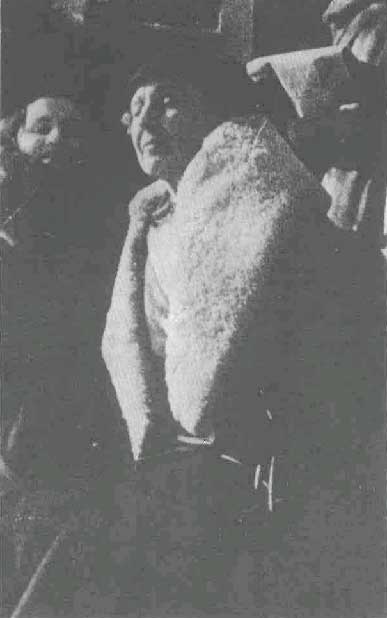   ♦ Сначала она вместе с сыном и другими эвакуированными семьями литераторов поселилась в библиотечном техникуме и начала искать работу. В дневниках Мура, что подтверждается другими источниками, говорится, что Марина Цветаева готова была взяться за любую работу. Правда, в ней не сильно нуждались. Сарафанное радио разнесло, что в город приехала белоэмигрантка. Она писала: "...посуду я мыть могу и французский преподавать". Да кому нужен был французский, когда шла война! "Положение наше беспросветно", - 20 августа констатирует Мур в своем дневнике. Деньги, а это 600 рублей, привезенных с собой, уходили быстро, да и вещей, которые можно продать, они привезли не так много, слишком поспешно эвакуировались. Работу в Елабуге Цветаева так и не нашла. Зато в Чистополе, куда она с сыном все же планировала перебраться, она написала заявление с просьбой принять ее на работу посудомойкой в открывающуюся столовую Литфонда.
Цветаева оставила три предсмертные записки. Эта - сыну: "Мурлыга! Прости меня, но дальше было бы хуже. Я тяжело больна, это уже не я. Люблю тебя безумно. Пойми, что я больше не могла жить. Передай папе и Але - если увидишь - что я любила их до последней минуты и объясни, что попала в тупик".  Однако Мур ничего папе и Але передать  не смог. Его отца расстреляли в октябре 1941 года. Мур, в феврале 1944 года призванный в армию, был убит в том же году. Аля была реабилитирована только в 1955 году, после семнадцати лет ГУЛАГа и ссылки в Сибирь.

Записка Асеевым:"Дорогой Николай Николаевич! Дорогие сестры Синяковы! Умоляю вас взять Мура к себе в Чистополь — просто взять его в сыновья — и чтобы он учился. Я для него больше ничего не могу и только его гублю. У меня в сумке 450 р. и если постараться распродать все мои вещи. В сундучке несколько рукописных книжек стихов и пачка с оттисками прозы. Поручаю их Вам. Берегите моего дорогого Мура, он очень хрупкого здоровья. Любите как сына — заслуживает. А меня — простите. Не вынесла. МЦ. Не оставляйте его никогда. Была бы безумно счастлива, если бы жил у вас. Уедете — увезите с собой. Не бросайте!" Кстати, просьбу они не выполнили.

Записка «эвакуированным»:"Дорогие товарищи! Не оставьте Мура. Умоляю того из вас, кто сможет, отвезти его в Чистополь к Н. Н. Асееву. Пароходы — страшные, умоляю не отправлять его одного. Помогите ему с багажом — сложить и довезти. В Чистополе надеюсь на распродажу моих вещей. Я хочу, чтобы Мур жил и учился. Со мной он пропадет. Адр. Асеева на конверте. Не похороните живой! Хорошенько проверьте".♦ Где 2 сентября 1941 года была похоронена Марина Цветаева, доподлинно неизвестно. Сохранились свидетельства, что эвакуированных в Елабуге, хоронили отдельно от горожан в южной части кладбища. Поэтому когда в 1960 году здесь побывала Анастасия Ивановна Цветаева, ее привезли именно сюда. И здесь она усмотрела знак - сдвоенную сосну.

